DOSSIER D’INSCRIPTION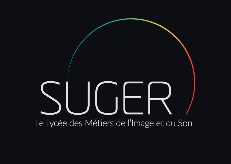 Année : 2020/2021Ce dossier doit être dûment complété, signé et accompagné des pièces suivantes : La présence de l’élève t d’un représentant est obligatoire.1 fiche de renseignements (recto verso) (veuillez préciser les situations particulières)1 Exeat (certificat de fin de scolarité)   4 photos d’identité format standard découpées (avec nom, prénom et classe au verso)   1 fiche de renseignements Infirmerie + photocopie des vaccins    1 photocopie du PAP ou PAI, le cas échéant   1 fiche de dossier médical   1 photocopie de l’attestation de domicile (EDF, loyer, téléphone fixe…)   1 photocopie recto-verso de la pièce d’identité de l’élève    1 photocopie des bulletins des 3 trimestres   1 fiche d’inscription à la cantine.   1 fiche de renseignements (recto verso)   4 photos d’identité format standard découpées (avec nom, prénom et classe au verso)   1 fiche d’inscription à la cantine.   1 photocopie du relevé de notes du baccalauréat                  NB : -TOUT DOSSIER INCOMPLET OU RENDU HORS DELAIS SERA REFUSE                           -AUCUNE PHOTOCOPIE NE SERA FAITE SUR PLACE-TOUT ELEVE ABSENT LE JOUR DE LA RENTREE SERA RADIE DES LISTESLes CPENom : 	 Prénom : 	Classe : 	                                   Redoublant :   Oui    POUR UNE PREMIERE INSCRIPTION AU LYCEE SUGERPOUR UNE REINSCRIPTION AU LYCEE SUGERPOUR LES REDOUBLANTS DE TERMINALEDOSSIER A RENDRE IMPERATIVEMENT, LE :-Collège Jean Lurçat : le Mercredi 1er Juillet 2020 (A à K: de 9h à 10h30 et  L à Z: 10h30 à 12h)-Collège Garcia Lorca : le Jeudi 2 Juillet 2020 (A à K: de 9h à 10h30 et  L à Z: 10h30 à 12h)-Collèges (autres) de St-Denis: le Jeudi 2 Juillet 2020 (A à K: de 13h30 à 15h et  L à Z: 15h à 16h30)-Collèges hors St-Denis : le Vendredi 3 Juillet 2020 (A à K: de 9h à 10h30 et  L à Z: 10h30 à 12h)